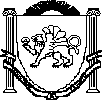 РЕСПУБЛИКА КРЫМНИЖНЕГОРСКИЙ РАЙОНЖЕМЧУЖИНСКИЙ СЕЛЬСКИЙ СОВЕТ3-я внеочередная сессия 2-го созываРЕШЕНИЕ № 3/117 декабря 2019 года	с.ЖемчужинаО бюджете Жемчужинского сельского поселения Нижнегорского района Республики Крым на 2020 годи плановый период 2021 и 2022 годов В соответствии с Бюджетным кодексом Российской Федерации, Федеральным законом от 6 октября 2003 года № 131-ФЗ «Об общих принципах организации местного самоуправления в Российской Федерации», Налоговым кодексом Российской Федерации, Законом Республики Крым от 28 ноября 2019 года № 19- ЗРК/2019 «О бюджете Республики Крым на 2020 год и плановый период 2021 и 2022 годов», Положением о бюджетном процессе в муниципальном образовании Жемчужинское сельское поселение Нижнегорского района Республики Крым, Уставом муниципального образования Жемчужинское сельское поселение Нижнегорского района Республики Крым Республики КрымЖемчужинский сельский совет РЕШИЛ:Утвердить основные характеристики бюджета Жемчужинского сельского поселения Нижнегорского района Республики Крым на 2020 год:общий объем доходов в сумме 3 061 157,00 рубля, в том числе налоговые и неналоговые доходы в сумме 1 182 500,00 рубля, безвозмездные поступления (межбюджетные трансферты) в сумме 1 878 657,00 рубля;общий объем расходов в сумме 3 061 157,00 рубля;дефицит бюджета Жемчужинского сельского поселения Нижнегорского района Республики Крым на 2020 год в сумме 0,0 рубля;верхний предел муниципального внутреннего долга муниципального образования Жемчужинское сельское поселение Нижнегорского района Республики Крым по состоянию на 01 января 2021 года в сумме 0,0 рубля, в том числе верхний предел долга по муниципальным гарантиям в сумме 0,0 рубля.2.Утвердить основные характеристики бюджета Жемчужинского сельского поселения Нижнегорского района Республики Крым на плановый период 2021 и 2022 годов: общий объем доходов на 2021 год в сумме 2 872 152,00 рубля; в том числе налоговые и неналоговые доходы в сумме 1 258 500,00 рубля, безвозмездные поступления (межбюджетные трансферты) в сумме 1 613 652,00 рубля, и на 2022  год в сумме 2 740 403,00 рубля; в том числе налоговые и неналоговые доходы в сумме 1 316 500,00 рубля, безвозмездные поступления (межбюджетные трансферты)в сумме 1 423 903,00 рубля; общий объем расходов на 2021 год в сумме 2 872 152,00 рубля, в том числе условно утвержденные расходы в сумме 69278,68 рубля  и на 2022 год в сумме 2 740 403,00 рубля, в том числе условно утвержденные расходы в сумме 131 680,30рубля; дефицит бюджета Жемчужинского сельского поселения Нижнегорского района Республики Крым на 2021 год в сумме 0,0 рубля и на 2022 год в сумме 0,0 рубля;верхний предел муниципального внутреннего долга муниципального образования Жемчужинское сельское поселение Нижнегорского района Республики Крым по состоянию на 01 января 2022 года в сумме 0,0 рубля, в том числе верхний предел долга по муниципальным гарантиям в сумме 0,0 рубля, и на 01 января 2023 года в сумме 0,0 рубля, в том числе верхний предел долга по муниципальным гарантиям в сумме 0,0 рубля.	3. Утвердить объем поступлений доходов в бюджет Жемчужинского сельского поселения Нижнегорского района Республики Крым по кодам видов (подвидов) доходов: на 2020 год согласно приложению 1 к настоящему решению; на плановый период 2021 и 2022 годов согласно приложению 1-А к настоящему решению.	4. Утвердить объем межбюджетных трансфертов, получаемых в бюджет Жемчужинского сельского поселения Нижнегорского района Республики Крым из других уровней бюджетной системы Российской Федерации:на 2020 год в сумме согласно приложению 2 к настоящему решению;на плановый период 2021 и 2022 годов в сумме согласно приложению 2-А к настоящему решению.	5. Утвердить перечень и коды главных администраторов доходов бюджета Жемчужинского сельского поселения Нижнегорского района Республики Крым, закрепляемые за ними виды (подвиды) доходов бюджета Жемчужинского сельского поселения Нижнегорского района Республики Крым на 2020 год и плановый период 2021 и 2022 годов согласно приложению 3 к настоящему решению.Установить, что в случаях изменения состава и (или) функций главных администраторов доходов бюджета Жемчужинского сельского поселения Нижнегорского района Республики Крым на 2020 год и плановый период 2021 и 2022 годов, а также изменения принципов назначения и присвоения структуры кодов классификации доходов бюджета, изменения в перечень главных администраторов доходов бюджета Жемчужинского сельского поселения Нижнегорского района Республики Крым на 2020 год и на плановый период 2021 и 2022 годов, а также в состав закрепленных за ними кодов классификации доходов бюджетов вносятся на основании распоряжений администрации Жемчужинского сельского поселения Нижнегорского района Республики Крым, с последующим внесением изменений в настоящее решение.	6. Установить нормативы распределения доходов в бюджет Жемчужинского сельского поселения Нижнегорского района Республики Крым на 2020 год и плановый период 2021 и 2022 годов согласно приложению 4 к настоящему решению.	7. Утвердить перечень главных администраторов источников финансирования дефицита бюджета Жемчужинского сельского поселения Нижнегорского района Республики Крым на 2020 год и плановый период 2021 и 2022 годов согласно приложению 5 к настоящему решению.	8. Утвердить ведомственную структуру расходов бюджета Жемчужинского сельского поселения Нижнегорского района Республики Крым: на 2020 год согласно приложению 6 к настоящему решению; на плановый период 2021 и 2022 годов согласно приложению 6-А к настоящему решению.	9. Утвердить распределение расходов бюджета Жемчужинского сельского поселения Нижнегорского района Республики Крым по разделам, подразделам расходов бюджета: на 2020 год согласно приложению 7 к настоящему решению; на плановый период 2021 и 2022 годов согласно приложению 7-А к настоящему решению.	10.Утвердить распределение расходов бюджета Жемчужинского сельского поселения Нижнегорского района Республики Крым по целевым статьям, группам видов расходов, разделам и подразделам классификации расходов бюджетов: на 2020 год согласно приложению 8 к настоящему решению; на плановый период 2021 и 2022 годов согласно приложению 8-А к настоящему решению.	11. Утвердить источники финансирования дефицита бюджета Жемчужинского сельского поселения Нижнегорского района Республики Крым: на 2020 год согласно приложению 9 к настоящему решению; на плановый период 2021 и 2022 годов согласно приложению 9-А к настоящему решению.	12. Утвердить объем иных межбюджетных трансфертов, предоставляемых на осуществление части переданных полномочий местного значения из бюджета Жемчужинского сельского поселения Нижнегорского района Республики Крым бюджету муниципального образования Нижнегорский район Республики Крым: на 2020 год согласно приложению 10 к настоящему решению; на плановый период 2021 и 2022 годов согласно приложению 10-А кнастоящему решению.	13. Установить, что безвозмездные поступления от физических и юридических лиц, имеющие целевое назначение, поступившие в бюджет Жемчужинского сельского поселения Нижнегорского района Республики Крым, направляются в установленном порядке на увеличение расходов бюджета  Жемчужинского сельского поселения Нижнегорского района Республики Крым соответственно целям их предоставления.	14. Установить, что бюджетные ассигнования, предусмотренные на оплату труда работников бюджетной сферы на 2020 год, обеспечивают системы оплаты труда работников органов местного самоуправления и муниципальных учреждений по отраслевому принципу в соответствии с нормативными актами Республики Крым и муниципального образования Жемчужинское сельское поселение Республики Крым.	15. Установить, что в 2020 году и плановом периоде 2021 и 2022 годов осуществляется приоритетное финансирование обязательств по выплате заработной платы, оплате коммунальных услуг, ликвидации  чрезвычайных ситуаций и предоставлению межбюджетных трансфертов. При составлении и ведении кассового плана бюджета Жемчужинского сельского поселения Нижнегорского района Республики Крым администрация Жемчужинского  сельского поселения Нижнегорского района Республики Крым обеспечивает в первоочередном порядке финансирование указанных расходов, по остальным расходам составление и ведение кассового плана производится с учетом прогнозируемого исполнения бюджета.	16. Установить, что руководители органов местного самоуправления, муниципальных учреждений Жемчужинского сельского поселения Нижнегорского района Республики Крым не вправе принимать решения в 2020 году и в плановом периоде 2021 и 2022 годов, приводящие к увеличению численности муниципальных служащих и работников муниципальных бюджетных и казенных учреждений, за исключением решений, связанных с исполнением переданных отдельных полномочий субъекта Российской Федерации.	17. Привлечение муниципальных заимствований в бюджет Жемчужинского сельского поселения Нижнегорского района Республики Крым в 2020году и плановом периоде 2021 и 2022 годов не планируется.	18. Установить, что предоставление муниципальных гарантий бюджетом Жемчужинского сельского поселения Нижнегорского района Республики Крым в 2020 году и плановом периоде 2021 и 2022 годов не предусмотрено.	19. Установить, что остатки средств бюджета Жемчужинского сельского поселения Нижнегорского района Республики Крым на начало текущего финансового года:в объеме не превышающем остаток средств на счете по учету средств бюджета Жемчужинского сельского поселения Нижнегорского района Республики Крым, могут направляться на покрытие временных кассовых разрывов и на увеличение бюджетных ассигнований на оплату заключенных от имени Жемчужинского сельского поселения Нижнегорского района Республики Крым муниципальных контрактов на поставку товаров, выполнение работ, оказание услуг, подлежавших в соответствии с условиями этих муниципальных контрактов оплате в отчетном финансовом году.	20. Настоящее решение подлежит обнародованию на официальном Портале Правительства Республики Крым на странице Нижнегорского района (nijno.rk.gov.ru) в разделе «Районная власть», «Муниципальные образования района», подраздел «Жемчужинский сельский совет», а также на информационном стенде Жемчужинского сельского совета Нижнегорского района Республики Крым, расположенного по адресу:Нижнегорский район, с.Жемчужина, ул.Школьная, 2 и на официальном сайте Жемчужинского сельского поселения Нижнегорского района Республики Крым (http://жемчужинское-сп.рф) в сети Интернет.	21. Настоящее решение вступает в силу с 1 января 2020 года.Председатель Жемчужинскогосельского совета – глава администрацииЖемчужинского сельского поселения				С.И.ЧупиковПриложение 1к решению Жемчужинского сельского советаНижнегорского района Республики Крымот 17 декабря 2019 года № 3/1«О бюджете Жемчужинского сельского поселенияНижнегорского района Республики Крымна 2020 год и плановый период 2021 и 2022 годов»Приложение 1-Ак решению Жемчужинского сельского советаНижнегорского района Республики Крымот 17декабря 2019 года № 3/1«О бюджете Жемчужинского сельского поселенияНижнегорского района Республики Крымна 2020 год и плановый период 2021 и 2022 годов»Объем поступлений доходов в бюджет Жемчужинского сельского поселения Нижнегорского района Республики Крым по кодам видов (подвидов) доходов на плановый период 2021 и 2022 годов(рублей)Приложение 2 к решению Жемчужинского сельского советаНижнегорского района Республики Крымот 17 декабря 2019 года № 3/1«О бюджете Жемчужинского сельского поселенияНижнегорского района Республики Крымна 2020 год и плановый период 2021 и 2022 годов»Объем межбюджетных трансфертов, получаемых в бюджетЖемчужинского сельского поселения Нижнегорского района Республики Крым из других уровней бюджетной системы Российской Федерации на 2020 год (рублей)Приложение 2-Ак решению Жемчужинского сельского советаНижнегорского района Республики Крымот 17 декабря 2019 года № 3/1«О бюджете Жемчужинского сельского поселенияНижнегорского района Республики Крымна 2020 год и плановый период 2021 и 2022 годов»Объем межбюджетных трансфертов, получаемых в бюджетЖемчужинского сельского поселения Нижнегорского района Республики Крым из других уровней бюджетной системы Российской Федерациина плановый период 2021 и 2022 годов(рублей)Приложение 3к решению Жемчужинского сельского советаНижнегорского района Республики Крымот 17 декабря 2019 года № 3/1«О бюджете Жемчужинского сельского поселенияНижнегорского района Республики Крымна 2020 год и плановый период 2021 и 2022 годов»Перечень и коды главных администраторов доходов бюджета Жемчужинского сельского поселения Нижнегорского района Республики Крым, закрепляемые за ними виды (подвиды) доходов бюджета Жемчужинского сельского поселения Нижнегорского района Республики Крым на 2020 год и плановый период 2021 и 2022 годовПриложение 4к решению Жемчужинского сельского советаНижнегорского района Республики Крымот 17 декабря 2019 года № 3/1«О бюджете Жемчужинского сельского поселенияНижнегорского района Республики Крымна 2020 год и плановый период 2021 и 2022 годов»Нормативы распределения доходов в бюджет Жемчужинского сельского поселения Нижнегорского района Республики Крым на 2020 год и плановый период 2021 и 2022 годовПриложение 5к решению Жемчужинского сельского советаНижнегорского района Республики Крымот 17 декабря 2019 года № 3/1«О бюджете Жемчужинского сельского поселенияНижнегорского района Республики Крымна 2020 год и плановый период 2021 и 2022 годов»Переченьглавных администраторов источников финансирования дефицита бюджета Жемчужинского сельского поселения Нижнегорского района Республики Крым на 2020 год и плановый период 2021 и 2022 годовПриложение 6к решению Жемчужинского сельского советаНижнегорского района Республики Крымот 17 декабря 2019 года № 3/1«О бюджете Жемчужинского сельского поселенияНижнегорского района Республики Крымна 2020 год и плановый период 2021 и 2022 годов»Ведомственная структура расходов бюджета Жемчужинского сельского поселения Нижнегорского района Республики Крым на 2020 годПриложение 6-Ак решению Жемчужинского сельского советаНижнегорского района Республики Крымот 17 декабря 2019 года № 3/1«О бюджете Жемчужинского сельского поселенияНижнегорского района Республики Крымна 2020 год и плановый период 2021 и 2022 годов»Ведомственная структура расходов бюджета Жемчужинского сельского поселения Нижнегорского района Республики Крым на плановый период 2021 и 2022 годов(рублей)Приложение 7к решению Жемчужинского сельского советаНижнегорского района Республики Крымот 17 декабря 2019 года № 3/1«О бюджете Жемчужинского сельского поселенияНижнегорского района Республики Крымна 2020 год и плановый период 2021 и 2022 годов»Распределение расходов бюджета Жемчужинского сельского поселения Нижнегорского района Республики Крым по разделам, подразделам расходов бюджета на 2020 год(рублей)Приложение 7-Ак решению Жемчужинского сельского советаНижнегорского района Республики Крымот 17 декабря 2019 года № 3/1«О бюджете Жемчужинского сельского поселенияНижнегорского района Республики Крымна 2020 год и плановый период 2021 и 2022 годов»Распределение расходов бюджета Жемчужинского сельского поселения Нижнегорского района Республики Крым по разделам, подразделам расходов бюджета на плановый период 2021 и 2022 годов(рублей)Приложение 8к решению Жемчужинского сельского советаНижнегорского района Республики Крымот 17 декабря 2019 года № 3/1«О бюджете Жемчужинского сельского поселенияНижнегорского района Республики Крымна 2020 год и плановый период 2021 и 2022 годов»Распределение расходов бюджета Жемчужинского сельского поселения Нижнегорского района Республики Крым по целевым статьям, группам видов расходов, разделам и подразделам классификации расходов бюджетов на 2020 год(рублей)Приложение 8-Ак решению Жемчужинского сельского советаНижнегорского района Республики Крымот 17 декабря 2019 года № 3/1«О бюджете Жемчужинского сельского поселенияНижнегорского района Республики Крымна 2020 год и плановый период 2021 и 2022 годов»Распределение расходов бюджета Жемчужинского сельского поселения Нижнегорского района Республики Крым по целевым статьям, группам видов расходов, разделам и подразделам классификации расходов бюджетов на плановый период 2021 и 2022 годов(рублей)Приложение 9к решению Жемчужинского сельского советаНижнегорского района Республики Крымот 17 декабря 2019 года № 3/1«О бюджете Жемчужинского сельского поселенияНижнегорского района Республики Крымна 2020 год и плановый период 2021 и 2022 годов»Источники финансирования дефицитабюджета Жемчужинского сельского поселения Нижнегорского района Республики Крым на 2020 год( рублей)Приложение 9-Ак решению Жемчужинского сельского советаНижнегорского района Республики Крымот 17 декабря 2019 года № 3/1«О бюджете Жемчужинского сельского поселенияНижнегорского района Республики Крымна 2020 год и плановый период 2021 и 2022 годов»Источники финансирования дефицитабюджета Жемчужинского сельского поселения Нижнегорского района Республики Крым на плановый период 2021 и 2022 годов( рублей)Приложение 10к решению Жемчужинского сельского советаНижнегорского района Республики Крымот 17 декабря 2019 года № 3/1«О бюджете Жемчужинского сельского поселенияНижнегорского района Республики Крымна 2020 год и плановый период 2021 и 2022 годов»Объем иных межбюджетных трансфертов, предоставляемых на осуществление части переданных полномочий местного значения из бюджета Жемчужинского сельского поселения Нижнегорского района Республики Крым бюджету муниципального образования Нижнегорский район Республики Крым на 2020 год ( рублей)Приложение 10-Ак решению Жемчужинского сельского советаНижнегорского района Республики Крымот 17 декабря 2019 года № 3/1		«О бюджете Жемчужинского сельского поселенияНижнегорского района Республики Крымна 2020 год и плановый период 2021 и 2022 годов»Объем иных межбюджетных трансфертов, предоставляемых на осуществление части переданных полномочий местного значения из бюджета Жемчужинского сельского поселения Нижнегорского района Республики Крым бюджету муниципального образования Нижнегорский район Республики Крым на плановый период 2021 и 2022 годов( рублей)Объем поступлений доходов в бюджет Жемчужинского сельского поселения
Нижнегорского района Республики Крым по кодам видов (подвидов) доходов на 2020 годОбъем поступлений доходов в бюджет Жемчужинского сельского поселения
Нижнегорского района Республики Крым по кодам видов (подвидов) доходов на 2020 годОбъем поступлений доходов в бюджет Жемчужинского сельского поселения
Нижнегорского района Республики Крым по кодам видов (подвидов) доходов на 2020 годОбъем поступлений доходов в бюджет Жемчужинского сельского поселения
Нижнегорского района Республики Крым по кодам видов (подвидов) доходов на 2020 годОбъем поступлений доходов в бюджет Жемчужинского сельского поселения
Нижнегорского района Республики Крым по кодам видов (подвидов) доходов на 2020 годОбъем поступлений доходов в бюджет Жемчужинского сельского поселения
Нижнегорского района Республики Крым по кодам видов (подвидов) доходов на 2020 годОбъем поступлений доходов в бюджет Жемчужинского сельского поселения
Нижнегорского района Республики Крым по кодам видов (подвидов) доходов на 2020 год(рублей)Код Наименование доходаНаименование доходаНаименование доходаНаименование доходаСуммаСуммаКод Наименование доходаНаименование доходаНаименование доходаНаименование доходаСуммаСумма1222233 1 00 00000 00 0000 000НАЛОГОВЫЕ И НЕНАЛОГОВЫЕ ДОХОДЫНАЛОГОВЫЕ И НЕНАЛОГОВЫЕ ДОХОДЫНАЛОГОВЫЕ И НЕНАЛОГОВЫЕ ДОХОДЫНАЛОГОВЫЕ И НЕНАЛОГОВЫЕ ДОХОДЫ1 182 500,001 182 500,001 01 00000 00 0000 000НАЛОГИ НА ПРИБЫЛЬ, ДОХОДЫНАЛОГИ НА ПРИБЫЛЬ, ДОХОДЫНАЛОГИ НА ПРИБЫЛЬ, ДОХОДЫНАЛОГИ НА ПРИБЫЛЬ, ДОХОДЫ890 000,00890 000,001 01 02000 01 0000 000Налог на доходы физических лицНалог на доходы физических лицНалог на доходы физических лицНалог на доходы физических лиц890 000,00890 000,00 1 01 02010 01 1000 110Налог на доходы физических лиц с доходов, источником которых является налоговый агент, за исключением доходов, в отношении которых исчисление и уплата налога осуществляются в соответствии со статьями 227, 227.1 и 228 Налогового кодекса Российской Федерации (сумма платежа (перерасчеты, недоимка и задолженность по соответствующему платежу, в том числе по отмененному)Налог на доходы физических лиц с доходов, источником которых является налоговый агент, за исключением доходов, в отношении которых исчисление и уплата налога осуществляются в соответствии со статьями 227, 227.1 и 228 Налогового кодекса Российской Федерации (сумма платежа (перерасчеты, недоимка и задолженность по соответствующему платежу, в том числе по отмененному)Налог на доходы физических лиц с доходов, источником которых является налоговый агент, за исключением доходов, в отношении которых исчисление и уплата налога осуществляются в соответствии со статьями 227, 227.1 и 228 Налогового кодекса Российской Федерации (сумма платежа (перерасчеты, недоимка и задолженность по соответствующему платежу, в том числе по отмененному)Налог на доходы физических лиц с доходов, источником которых является налоговый агент, за исключением доходов, в отношении которых исчисление и уплата налога осуществляются в соответствии со статьями 227, 227.1 и 228 Налогового кодекса Российской Федерации (сумма платежа (перерасчеты, недоимка и задолженность по соответствующему платежу, в том числе по отмененному)888 100,00888 100,001 01 02020 01 1000 110Налог на доходы физических лиц с доходов, полученных от осуществления деятельности физическими лицами, зарегистрированными в качестве индивидуальных предпринимателей, нотариусов, занимающихся частной практикой, адвокатов, учредивших адвокатские кабинеты, и других лиц, занимающихся частной практикой в соответствии со статьей 227 Налогового кодекса Российской Федерации (сумма платежа (перерасчеты, недоимка и задолженность по соответствующему платежу, в том числе по отмененному)Налог на доходы физических лиц с доходов, полученных от осуществления деятельности физическими лицами, зарегистрированными в качестве индивидуальных предпринимателей, нотариусов, занимающихся частной практикой, адвокатов, учредивших адвокатские кабинеты, и других лиц, занимающихся частной практикой в соответствии со статьей 227 Налогового кодекса Российской Федерации (сумма платежа (перерасчеты, недоимка и задолженность по соответствующему платежу, в том числе по отмененному)Налог на доходы физических лиц с доходов, полученных от осуществления деятельности физическими лицами, зарегистрированными в качестве индивидуальных предпринимателей, нотариусов, занимающихся частной практикой, адвокатов, учредивших адвокатские кабинеты, и других лиц, занимающихся частной практикой в соответствии со статьей 227 Налогового кодекса Российской Федерации (сумма платежа (перерасчеты, недоимка и задолженность по соответствующему платежу, в том числе по отмененному)Налог на доходы физических лиц с доходов, полученных от осуществления деятельности физическими лицами, зарегистрированными в качестве индивидуальных предпринимателей, нотариусов, занимающихся частной практикой, адвокатов, учредивших адвокатские кабинеты, и других лиц, занимающихся частной практикой в соответствии со статьей 227 Налогового кодекса Российской Федерации (сумма платежа (перерасчеты, недоимка и задолженность по соответствующему платежу, в том числе по отмененному)550,00550,001 01 02030 01 1000 110Налог на доходы физических лиц с доходов, полученных физическими лицами в соответствии со статьей 228 Налогового кодекса Российской Федерации (сумма платежа (перерасчеты, недоимка и задолженность по соответствующему платежу, в том числе по отмененному)Налог на доходы физических лиц с доходов, полученных физическими лицами в соответствии со статьей 228 Налогового кодекса Российской Федерации (сумма платежа (перерасчеты, недоимка и задолженность по соответствующему платежу, в том числе по отмененному)Налог на доходы физических лиц с доходов, полученных физическими лицами в соответствии со статьей 228 Налогового кодекса Российской Федерации (сумма платежа (перерасчеты, недоимка и задолженность по соответствующему платежу, в том числе по отмененному)Налог на доходы физических лиц с доходов, полученных физическими лицами в соответствии со статьей 228 Налогового кодекса Российской Федерации (сумма платежа (перерасчеты, недоимка и задолженность по соответствующему платежу, в том числе по отмененному)1 350,001 350,001 05 00000 00 0000 000НАЛОГИ НА СОВОКУПНЫЙ ДОХОДНАЛОГИ НА СОВОКУПНЫЙ ДОХОДНАЛОГИ НА СОВОКУПНЫЙ ДОХОДНАЛОГИ НА СОВОКУПНЫЙ ДОХОД100 000,00100 000,001 05 03000 01 0000 110Единый сельскохозяйственный налогЕдиный сельскохозяйственный налогЕдиный сельскохозяйственный налогЕдиный сельскохозяйственный налог100 000,00100 000,00 1 05 03010 01 1000 110Единый сельскохозяйственный налог (сумма платежа (перерасчеты, недоимка и задолженность по соответствующему платежу, в том числе по отмененному)Единый сельскохозяйственный налог (сумма платежа (перерасчеты, недоимка и задолженность по соответствующему платежу, в том числе по отмененному)Единый сельскохозяйственный налог (сумма платежа (перерасчеты, недоимка и задолженность по соответствующему платежу, в том числе по отмененному)Единый сельскохозяйственный налог (сумма платежа (перерасчеты, недоимка и задолженность по соответствующему платежу, в том числе по отмененному)100 000,00100 000,001 06 00000 00 0000 000НАЛОГИ НА ИМУЩЕСТВОНАЛОГИ НА ИМУЩЕСТВОНАЛОГИ НА ИМУЩЕСТВОНАЛОГИ НА ИМУЩЕСТВО159 000,00159 000,00 1 06 06000 00 0000 110Земельный налогЗемельный налогЗемельный налогЗемельный налог159 000,00159 000,00 1 06 06030 00 0000 110Земельный налог с организацийЗемельный налог с организацийЗемельный налог с организацийЗемельный налог с организаций48 000,0048 000,00 1 06 06033 10 1000 110Земельный налог с организаций, обладающих земельным участком, расположенным в границах сельских поселений (сумма платежа (перерасчеты, недоимка и задолженность по соответствующему платежу, в том числе по отмененному)Земельный налог с организаций, обладающих земельным участком, расположенным в границах сельских поселений (сумма платежа (перерасчеты, недоимка и задолженность по соответствующему платежу, в том числе по отмененному)Земельный налог с организаций, обладающих земельным участком, расположенным в границах сельских поселений (сумма платежа (перерасчеты, недоимка и задолженность по соответствующему платежу, в том числе по отмененному)Земельный налог с организаций, обладающих земельным участком, расположенным в границах сельских поселений (сумма платежа (перерасчеты, недоимка и задолженность по соответствующему платежу, в том числе по отмененному)48 000,0048 000,00 1 06 06040 00 0000 110Земельный налог с физических лицЗемельный налог с физических лицЗемельный налог с физических лицЗемельный налог с физических лиц111 000,00111 000,00 1 06 06043 10 1000 110Земельный налог с физических лиц, обладающих земельным участком, расположенным в границах сельских поселений (сумма платежа (перерасчеты, недоимка и задолженность по соответствующему платежу, в том числе по отмененному)Земельный налог с физических лиц, обладающих земельным участком, расположенным в границах сельских поселений (сумма платежа (перерасчеты, недоимка и задолженность по соответствующему платежу, в том числе по отмененному)Земельный налог с физических лиц, обладающих земельным участком, расположенным в границах сельских поселений (сумма платежа (перерасчеты, недоимка и задолженность по соответствующему платежу, в том числе по отмененному)Земельный налог с физических лиц, обладающих земельным участком, расположенным в границах сельских поселений (сумма платежа (перерасчеты, недоимка и задолженность по соответствующему платежу, в том числе по отмененному)111 000,00111 000,00 1 08 00000 00 0000 000ГОСУДАРСТВЕННАЯ ПОШЛИНАГОСУДАРСТВЕННАЯ ПОШЛИНАГОСУДАРСТВЕННАЯ ПОШЛИНАГОСУДАРСТВЕННАЯ ПОШЛИНА30 000,0030 000,00 1 08 04000 01 0000 110Государственная пошлина за совершение нотариальных действий (за исключением действий, совершаемых консульскими учреждениями Российской Федерации)Государственная пошлина за совершение нотариальных действий (за исключением действий, совершаемых консульскими учреждениями Российской Федерации)Государственная пошлина за совершение нотариальных действий (за исключением действий, совершаемых консульскими учреждениями Российской Федерации)Государственная пошлина за совершение нотариальных действий (за исключением действий, совершаемых консульскими учреждениями Российской Федерации)30 000,0030 000,00 1 08 04020 01 1000 110Государственная пошлина за совершение нотариальных действий должностными лицами органов местного самоуправления, уполномоченными в соответствии с законодательными актами Российской Федерации на совершение нотариальных действий(сумма (платежа(перерасчеты, недоимка и задолженность по соответствующему платежу, в том числе по отменному))Государственная пошлина за совершение нотариальных действий должностными лицами органов местного самоуправления, уполномоченными в соответствии с законодательными актами Российской Федерации на совершение нотариальных действий(сумма (платежа(перерасчеты, недоимка и задолженность по соответствующему платежу, в том числе по отменному))Государственная пошлина за совершение нотариальных действий должностными лицами органов местного самоуправления, уполномоченными в соответствии с законодательными актами Российской Федерации на совершение нотариальных действий(сумма (платежа(перерасчеты, недоимка и задолженность по соответствующему платежу, в том числе по отменному))Государственная пошлина за совершение нотариальных действий должностными лицами органов местного самоуправления, уполномоченными в соответствии с законодательными актами Российской Федерации на совершение нотариальных действий(сумма (платежа(перерасчеты, недоимка и задолженность по соответствующему платежу, в том числе по отменному))30 000,0030 000,00 1 11 00000 00 0000 000ДОХОДЫ ОТ ИСПОЛЬЗОВАНИЯ ИМУЩЕСТВА, НАХОДЯЩЕГОСЯ В ГОСУДАРСТВЕННОЙ И МУНИЦИПАЛЬНОЙ СОБСТВЕННОСТИДОХОДЫ ОТ ИСПОЛЬЗОВАНИЯ ИМУЩЕСТВА, НАХОДЯЩЕГОСЯ В ГОСУДАРСТВЕННОЙ И МУНИЦИПАЛЬНОЙ СОБСТВЕННОСТИДОХОДЫ ОТ ИСПОЛЬЗОВАНИЯ ИМУЩЕСТВА, НАХОДЯЩЕГОСЯ В ГОСУДАРСТВЕННОЙ И МУНИЦИПАЛЬНОЙ СОБСТВЕННОСТИДОХОДЫ ОТ ИСПОЛЬЗОВАНИЯ ИМУЩЕСТВА, НАХОДЯЩЕГОСЯ В ГОСУДАРСТВЕННОЙ И МУНИЦИПАЛЬНОЙ СОБСТВЕННОСТИ3 500,003 500,00 1 11 05000 00 0000 120Доходы, получаемые в виде арендной либо иной платы за передачу в возмездное пользование государственного и муниципального имущества (за исключением имущества бюджетных и автономных учреждений, а также имущества государственных и муниципальных унитарных предприятий, в том числе казенных)Доходы, получаемые в виде арендной либо иной платы за передачу в возмездное пользование государственного и муниципального имущества (за исключением имущества бюджетных и автономных учреждений, а также имущества государственных и муниципальных унитарных предприятий, в том числе казенных)Доходы, получаемые в виде арендной либо иной платы за передачу в возмездное пользование государственного и муниципального имущества (за исключением имущества бюджетных и автономных учреждений, а также имущества государственных и муниципальных унитарных предприятий, в том числе казенных)Доходы, получаемые в виде арендной либо иной платы за передачу в возмездное пользование государственного и муниципального имущества (за исключением имущества бюджетных и автономных учреждений, а также имущества государственных и муниципальных унитарных предприятий, в том числе казенных)3 500,003 500,00 1 11 05025 10 0000 120Доходы, получаемые в виде арендной платы, а также средства от продажи права на заключение договоров аренды за земли, находящиеся в собственности сельских поселений (за исключением земельных участков муниципальных бюджетных и автономных учреждений)Доходы, получаемые в виде арендной платы, а также средства от продажи права на заключение договоров аренды за земли, находящиеся в собственности сельских поселений (за исключением земельных участков муниципальных бюджетных и автономных учреждений)Доходы, получаемые в виде арендной платы, а также средства от продажи права на заключение договоров аренды за земли, находящиеся в собственности сельских поселений (за исключением земельных участков муниципальных бюджетных и автономных учреждений)Доходы, получаемые в виде арендной платы, а также средства от продажи права на заключение договоров аренды за земли, находящиеся в собственности сельских поселений (за исключением земельных участков муниципальных бюджетных и автономных учреждений)3 500,003 500,00 2 00 00000 00 0000 000БЕЗВОЗМЕЗДНЫЕ ПОСТУПЛЕНИЯБЕЗВОЗМЕЗДНЫЕ ПОСТУПЛЕНИЯБЕЗВОЗМЕЗДНЫЕ ПОСТУПЛЕНИЯБЕЗВОЗМЕЗДНЫЕ ПОСТУПЛЕНИЯ1 878 657,001 878 657,00 2 02 00000 00 0000 000БЕЗВОЗМЕЗДНЫЕ ПОСТУПЛЕНИЯ ОТ ДРУГИХ БЮДЖЕТОВ БЮДЖЕТНОЙ СИСТЕМЫ РОССИЙСКОЙ ФЕДЕРАЦИИБЕЗВОЗМЕЗДНЫЕ ПОСТУПЛЕНИЯ ОТ ДРУГИХ БЮДЖЕТОВ БЮДЖЕТНОЙ СИСТЕМЫ РОССИЙСКОЙ ФЕДЕРАЦИИБЕЗВОЗМЕЗДНЫЕ ПОСТУПЛЕНИЯ ОТ ДРУГИХ БЮДЖЕТОВ БЮДЖЕТНОЙ СИСТЕМЫ РОССИЙСКОЙ ФЕДЕРАЦИИБЕЗВОЗМЕЗДНЫЕ ПОСТУПЛЕНИЯ ОТ ДРУГИХ БЮДЖЕТОВ БЮДЖЕТНОЙ СИСТЕМЫ РОССИЙСКОЙ ФЕДЕРАЦИИ1 878 657,001 878 657,00 2 02 10000 00 0000 150Дотации бюджетам бюджетной системы Российской ФедерацииДотации бюджетам бюджетной системы Российской ФедерацииДотации бюджетам бюджетной системы Российской ФедерацииДотации бюджетам бюджетной системы Российской Федерации1 779 346,001 779 346,00 2 02 15001 00 0000 150Дотации на выравнивание бюджетной обеспеченностиДотации на выравнивание бюджетной обеспеченностиДотации на выравнивание бюджетной обеспеченностиДотации на выравнивание бюджетной обеспеченности1 221 046,001 221 046,00 2 02 15001 10 0000 150Дотации бюджетам сельских поселений на выравнивание бюджетной обеспеченности из бюджета субъекта Российской ФедерацииДотации бюджетам сельских поселений на выравнивание бюджетной обеспеченности из бюджета субъекта Российской ФедерацииДотации бюджетам сельских поселений на выравнивание бюджетной обеспеченности из бюджета субъекта Российской ФедерацииДотации бюджетам сельских поселений на выравнивание бюджетной обеспеченности из бюджета субъекта Российской Федерации1 221 046,001 221 046,002 02 16001 00 0000 150Дотации на выравнивание бюджетной обеспеченности из бюджетов муниципальных районов, городских округов с внутригородским делениемДотации на выравнивание бюджетной обеспеченности из бюджетов муниципальных районов, городских округов с внутригородским делениемДотации на выравнивание бюджетной обеспеченности из бюджетов муниципальных районов, городских округов с внутригородским делениемДотации на выравнивание бюджетной обеспеченности из бюджетов муниципальных районов, городских округов с внутригородским делением558 300,00558 300,00 2 02 16001 10 0000 150Дотация бюджетам сельских поселений на выравнивание бюджетной обеспеченности из бюджетов муниципальных районовДотация бюджетам сельских поселений на выравнивание бюджетной обеспеченности из бюджетов муниципальных районовДотация бюджетам сельских поселений на выравнивание бюджетной обеспеченности из бюджетов муниципальных районовДотация бюджетам сельских поселений на выравнивание бюджетной обеспеченности из бюджетов муниципальных районов558 300,00558 300,00 2 02 30000 00 0000 150Субвенции бюджетам бюджетной системы Российской ФедерацииСубвенции бюджетам бюджетной системы Российской ФедерацииСубвенции бюджетам бюджетной системы Российской ФедерацииСубвенции бюджетам бюджетной системы Российской Федерации99 311,0099 311,00 2 02 30024 00 0000 150Субвенции местным бюджетам на выполнение передаваемых полномочий субъектов Российской ФедерацииСубвенции местным бюджетам на выполнение передаваемых полномочий субъектов Российской ФедерацииСубвенции местным бюджетам на выполнение передаваемых полномочий субъектов Российской ФедерацииСубвенции местным бюджетам на выполнение передаваемых полномочий субъектов Российской Федерации873,00873,00 2 02 30024 10 0000 150Субвенции бюджетам сельских поселений на выполнение передаваемых полномочий субъектов Российской ФедерацииСубвенции бюджетам сельских поселений на выполнение передаваемых полномочий субъектов Российской ФедерацииСубвенции бюджетам сельских поселений на выполнение передаваемых полномочий субъектов Российской ФедерацииСубвенции бюджетам сельских поселений на выполнение передаваемых полномочий субъектов Российской Федерации873,00873,00 2 02 30024 10 0002 150 Субвенции бюджетам сельских поселений на выполнение передаваемых полномочий субъектов Российской Федерации  (в рамках непрограммных расходов органов Республики Крым (полномочия в сфере административной ответственности))  Субвенции бюджетам сельских поселений на выполнение передаваемых полномочий субъектов Российской Федерации  (в рамках непрограммных расходов органов Республики Крым (полномочия в сфере административной ответственности))  Субвенции бюджетам сельских поселений на выполнение передаваемых полномочий субъектов Российской Федерации  (в рамках непрограммных расходов органов Республики Крым (полномочия в сфере административной ответственности))  Субвенции бюджетам сельских поселений на выполнение передаваемых полномочий субъектов Российской Федерации  (в рамках непрограммных расходов органов Республики Крым (полномочия в сфере административной ответственности)) 873,00873,00 2 02 35118 00 0000 150Субвенции бюджетам на осуществление первичного воинского учета на территориях, где отсутствуют военные комиссариатыСубвенции бюджетам на осуществление первичного воинского учета на территориях, где отсутствуют военные комиссариатыСубвенции бюджетам на осуществление первичного воинского учета на территориях, где отсутствуют военные комиссариатыСубвенции бюджетам на осуществление первичного воинского учета на территориях, где отсутствуют военные комиссариаты98 438,0098 438,00 2 02 35118 10 0000 150Субвенции бюджетам сельских поселений на осуществление первичного воинского учета на территориях, где отсутствуют военные комиссариатыСубвенции бюджетам сельских поселений на осуществление первичного воинского учета на территориях, где отсутствуют военные комиссариатыСубвенции бюджетам сельских поселений на осуществление первичного воинского учета на территориях, где отсутствуют военные комиссариатыСубвенции бюджетам сельских поселений на осуществление первичного воинского учета на территориях, где отсутствуют военные комиссариаты98 438,0098 438,00ИтогоИтогоИтогоИтого3 061 157,003 061 157,00КодНаименование дохода2021 год, сумма2022 год, суммаКодНаименование дохода2021 год, сумма2022 год, сумма12341 00 00000 00 0000 000НАЛОГОВЫЕ И НЕНАЛОГОВЫЕ ДОХОДЫ1 258 500,001 316 500,001 01 00000 00 0000 000НАЛОГИ НА ПРИБЫЛЬ, ДОХОДЫ935 000,00985 000,001 01 02000 01 0000 000Налог на доходы физических лиц935 000,00985 000,001 01 02010 01 1000 110Налог на доходы физических лиц с доходов, источником которых является налоговый агент, за исключением доходов, в отношении которых исчисление и уплата налога осуществляются в соответствии со статьями 227, 227.1 и 228 Налогового кодекса Российской Федерации (сумма платежа (перерасчеты, недоимка и задолженность по соответствующему платежу, в том числе по отмененному)933 040,00982 960,001 01 02020 01 1000 110Налог на доходы физических лиц с доходов, полученных от осуществления деятельности физическими лицами, зарегистрированными в качестве индивидуальных предпринимателей, нотариусов, занимающихся частной практикой, адвокатов, учредивших адвокатские кабинеты, и других лиц, занимающихся частной практикой в соответствии со статьей 227 Налогового кодекса Российской Федерации (сумма платежа (перерасчеты, недоимка и задолженность по соответствующему платежу, в том числе по отмененному)560,00590,001 01 02030 01 1000 110Налог на доходы физических лиц с доходов, полученных физическими лицами в соответствии со статьей 228 Налогового кодекса Российской Федерации (сумма платежа (перерасчеты, недоимка и задолженность по соответствующему платежу, в том числе по отмененному)1 400,001 450,001 05 00000 00 0000 000НАЛОГИ НА СОВОКУПНЫЙ ДОХОД125 000,00127 000,001 05 03000 01 0000 110Единый сельскохозяйственный налог125 000,00127 000,001 05 03010 01 1000 110Единый сельскохозяйственный налог (сумма платежа (перерасчеты, недоимка и задолженность по соответствующему платежу, в том числе по отмененному)125 000,00127 000,001 06 00000 00 0000 000НАЛОГИ НА ИМУЩЕСТВО165 000,00171 000,001 06 06000 00 0000 110Земельный налог165 000,00171 000,001 06 06030 00 0000 110Земельный налог с организаций48 000,0048 000,001 06 06033 10 1000 110Земельный налог с организаций, обладающих земельным участком, расположенным в границах сельских поселений (сумма платежа (перерасчеты, недоимка и задолженность по соответствующему платежу, в том числе по отмененному)48 000,0048 000,001 06 06040 00 0000 110Земельный налог с физических лиц117 000,00123 000,001 06 06043 10 1000 110Земельный налог с физических лиц, обладающих земельным участком, расположенным в границах сельских поселений (сумма платежа (перерасчеты, недоимка и задолженность по соответствующему платежу, в том числе по отмененному)117 000,00123 000,001 08 00000 00 0000 000ГОСУДАРСТВЕННАЯ ПОШЛИНА30 000,0030 000,001 08 04000 01 0000 110Государственная пошлина за совершение нотариальных действий (за исключением действий, совершаемых консульскими учреждениями Российской Федерации)30 000,0030 000,001 08 04020 01 1000 110Государственная пошлина за совершение нотариальных действий должностными лицами органов местного самоуправления, уполномоченными в соответствии с законодательными актами Российской Федерации на совершение нотариальных действий(сумма (платежа(перерасчеты, недоимка и задолженность по соответствующему платежу, в том числе по отменному))30 000,0030 000,001 11 00000 00 0000 000ДОХОДЫ ОТ ИСПОЛЬЗОВАНИЯ ИМУЩЕСТВА, НАХОДЯЩЕГОСЯ В ГОСУДАРСТВЕННОЙ И МУНИЦИПАЛЬНОЙ СОБСТВЕННОСТИ3 500,003 500,001 11 05000 00 0000 120Доходы, получаемые в виде арендной либо иной платы за передачу в возмездное пользование государственного и муниципального имущества (за исключением имущества бюджетных и автономных учреждений, а также имущества государственных и муниципальных унитарных предприятий, в том числе казенных)3 500,003 500,001 11 05025 10 0000 120Доходы, получаемые в виде арендной платы, а также средства от продажи права на заключение договоров аренды за земли, находящиеся в собственности сельских поселений (за исключением земельных участков муниципальных бюджетных и автономных учреждений)3 500,003 500,002 00 00000 00 0000 000БЕЗВОЗМЕЗДНЫЕ ПОСТУПЛЕНИЯ1 613 652,001 423 903,002 02 00000 00 0000 000БЕЗВОЗМЕЗДНЫЕ ПОСТУПЛЕНИЯ ОТ ДРУГИХ БЮДЖЕТОВ БЮДЖЕТНОЙ СИСТЕМЫ РОССИЙСКОЙ ФЕДЕРАЦИИ1 613 652,001 423 903,002 02 10000 00 0000 150Дотации бюджетам бюджетной системы Российской Федерации1 512 647,001 317 106,002 02 15001 00 0000 150Дотации на выравнивание бюджетной обеспеченности1 208 257,00856 406,002 02 15001 10 0000 150Дотации бюджетам сельских поселений на выравнивание бюджетной обеспеченности из бюджета субъекта Российской Федерации1 208 257,00856 406,002 02 16001 00 0000 150Дотации на выравнивание бюджетной обеспеченности из бюджетов муниципальных районов, городских округов с внутригородским делением304 390,00460 700,002 02 16001 10 0000 150Дотация бюджетам сельских поселений на выравнивание бюджетной обеспеченности из бюджетов муниципальных районов304 390,00460 700,002 02 30000 00 0000 150Субвенции бюджетам бюджетной системы Российской Федерации101 005,00106 797,002 02 30024 00 0000 150Субвенции местным бюджетам на выполнение передаваемых полномочий субъектов Российской Федерации873,00873,002 02 30024 10 0000 150Субвенции бюджетам сельских поселений на выполнение передаваемых полномочий субъектов Российской Федерации873,00873,002 02 30024 10 0002 150Субвенции бюджетам сельских поселений на выполнение передаваемых полномочий субъектов Российской Федерации  (в рамках непрограммных расходов органов Республики Крым (полномочия в сфере административной ответственности))873,00873,002 02 35118 00 0000 150Субвенции бюджетам на осуществление первичного воинского учета на территориях, где отсутствуют военные комиссариаты100 132,00105 924,002 02 35118 10 0000 150Субвенции бюджетам сельских поселений на осуществление первичного воинского учета на территориях, где отсутствуют военные комиссариаты100 132,00105 924,00Итого2 872 152,002 740 403,00НаименованиеСуммаДотации бюджетам сельских поселений на выравнивание бюджетной обеспеченности из бюджета Республики Крым1 221 046,00Дотация бюджетам сельских поселений на выравнивание бюджетной обеспеченности из бюджетов муниципальных районов558 300,00Субвенции бюджетам сельских поселений на осуществление первичного воинского учета на территориях, где отсутствуют военные комиссариаты98 438,00Субвенции бюджетам сельских поселений на выполнение передаваемых полномочий субъектов Российской Федерации (в рамках непрограммных расходов органов Республики Крым (полномочия в сфере административной ответственности))873,00Итого1 878 657,00НаименованиеСуммаСумма2021 год2022 годДотации бюджетам сельских поселений на выравнивание бюджетной обеспеченности из бюджета Республики Крым1 208 257,00856 406,00Дотация бюджетам сельских поселений навыравнивание бюджетной обеспеченности из бюджетов муниципальных районов304 390,00460 700,00Субвенции бюджетам сельских поселений на осуществление первичного воинского учета на территориях, где отсутствуют военные комиссариаты100 132,00105 924,00Субвенции бюджетам сельских поселений на выполнение передаваемых полномочий субъектов Российской Федерации (в рамках непрограммных расходов органов РеспубликиКрым (полномочия в сфере административной ответственности))873,00873,00Итого1 613 652,001 423 903,00Код бюджетной классификации Российской ФедерацииКод бюджетной классификации Российской ФедерацииКод бюджетной классификации Российской ФедерацииНаименование доходов местного бюджетаГлавного администратора доходов местного бюджетаГлавного администратора доходов местного бюджетаДоходов местного бюджетаАДМИНИСТРАЦИЯ ЖЕМЧУЖИНСКОГО СЕЛЬСКОГО ПОСЕЛЕНИЯНИЖНЕГОРСКОГО РАЙОНА РЕПУБЛИКИ КРЫМАДМИНИСТРАЦИЯ ЖЕМЧУЖИНСКОГО СЕЛЬСКОГО ПОСЕЛЕНИЯНИЖНЕГОРСКОГО РАЙОНА РЕПУБЛИКИ КРЫМАДМИНИСТРАЦИЯ ЖЕМЧУЖИНСКОГО СЕЛЬСКОГО ПОСЕЛЕНИЯНИЖНЕГОРСКОГО РАЙОНА РЕПУБЛИКИ КРЫМАДМИНИСТРАЦИЯ ЖЕМЧУЖИНСКОГО СЕЛЬСКОГО ПОСЕЛЕНИЯНИЖНЕГОРСКОГО РАЙОНА РЕПУБЛИКИ КРЫМ9031 08 04020 01 1000 1101 08 04020 01 1000 110Государственная пошлина за совершение нотариальных действий должностными лицами органов местного самоуправления, уполномоченными в соответствии с законодательными актами Российской Федерации на совершение нотариальных действий (сумма (платежа (перерасчеты, недоимка и задолженность по соответствующему платежу, в том числе по отменному))9031 11 05025 10 0000 1201 11 05025 10 0000 120Доходы, получаемые в виде арендной платы, а также средства от продажи права на заключение договоров аренды за земли, находящиеся в собственности сельских поселений (за исключением земельных участков муниципальных бюджетных и автономных учреждений)9031 11 05035 10 0000 1201 11 05035 10 0000 120Доходы от сдачи в аренду имущества, находящегося в оперативном управлении органов управления сельских поселений и созданных ими учреждений (за исключениемимущества муниципальных бюджетных и автономных учреждений)9031 11 09045 10 0000 1201 11 09045 10 0000 120Прочие поступления от использования имущества, находящегося в собственности сельских поселений (за исключением имущества муниципальных бюджетных и автономных учреждений, а также имущества муниципальных унитарных предприятий, в том числе казенных)9031 13 01995 10 0000 1301 13 01995 10 0000 130Прочие доходы от оказания платных услуг (работ) получателями средств бюджетов сельских поселенийКод бюджетной классификации Российской ФедерацииКод бюджетной классификации Российской ФедерацииНаименование доходов местного бюджета9031 13 02995 10 0000 130Прочие доходы от компенсации затрат бюджетов сельских поселений9031 14 02052 10 0000 410Доходы от реализации имущества находящегося в оперативном управлении учреждений, находящихся в ведении органов управления сельских поселений (за исключением имущества муниципальных бюджетных и автономных учреждений), в части реализации основных средств по указанному имуществу9031 14 02052 10 0000 440Доходы от реализации имущества находящегося в оперативном управлении учреждений, находящихся в ведении органов управления сельских поселений (за исключением имущества муниципальных бюджетных и автономных учреждений), в части реализации материальных запасов по указанному имуществу9031 14 02053 10 0000 410Доходы от реализации иного имущества находящегося в собственности сельских поселений (за исключением имущества муниципальных бюджетных и автономных учреждений, а также имущества муниципальных унитарных предприятий, в том числе казенных), в части реализации основных средств по указанному имуществу9031 14 02053 10 0000 440Доходы от реализации иного имущества находящегося в собственности сельских поселений (за исключением имущества муниципальных бюджетных и автономных учреждений, а также имущества муниципальных унитарных предприятий, в том числе казенных), в части реализации материальных запасов по указанному имуществу9031 14 06025 10 0000 430Доходы от продажи земельных участков, находящихся в собственности сельских поселений(за исключением земельных участков муниципальных бюджетных и автономных учреждений)9031 16 07090 10 0000 140Иные штрафы, неустойки, пени, уплаченные в соответствии с законом или договором в случае неисполнения или ненадлежащего исполнения обязательств перед муниципальным органом, (муниципальным казенным учреждением) сельского поселения9031 16 07010 10 0000 140Штрафы, неустойки, пени, уплаченные в случае просрочки исполнения поставщиком (подрядчиком, исполнителем) обязательств, предусмотренных муниципальным контрактом, заключенным муниципальным органом, казенным учреждением сельского поселения9031 17 01050 10 0000 180Невыясненные поступления, зачисляемые в бюджеты сельских поселений9031 17 05050 10 0000 180Прочие неналоговые доходы бюджетов сельских поселенийКод бюджетной классификации Российской ФедерацииКод бюджетной классификации Российской ФедерацииНаименование доходов местного бюджета9032 02 15001 10 0000 150Дотации бюджетам сельских поселений на выравнивание бюджетной обеспеченности из бюджета субъекта Российской Федерации9032 02 16001 10 0000 150Дотации бюджетам сельских поселений на выравнивание бюджетной обеспеченности из бюджетов муниципальных районов9032 02 15002 10 0000 150Дотации бюджетам сельских поселений на поддержку мер по обеспечению сбалансированности бюджетов9032 02 19999 10 0000 150Прочие дотации бюджетам сельских поселений9032 02 29999 10 0000 150Прочие субсидии бюджетам сельских поселений9032 02 35118 10 0000 150Субвенции бюджетам сельских поселений на осуществление первичного воинского учета на территориях, где отсутствуют военные комиссариаты9032 02 30024 10 0002 150Субвенции бюджетам сельских поселений на выполнение передаваемых полномочий субъектов Российской Федерации (в рамках непрограммных расходов органов Республики Крым (полномочия в сфере административной ответственности))9032 02 20041 10 0000 150Субсидии бюджетам сельских поселений на строительство, модернизацию, ремонт и содержание автомобильных дорог общего пользования, в том числе дорог в поселениях (за исключением автомобильных дорог федерального значения)9032 08 05000 10 0000 150Перечисления из бюджетов сельских поселений (в бюджеты поселений) для осуществления возврата(зачета) излишне уплаченных или излишне взысканных сумм налогов, сборов и иных платежей, а также сумм процентов за несвоевременное осуществление такого возврата и процентов, начисленных на излишне взысканные суммы9032 18 60010 10 0000 150Доходы бюджетов сельских поселений от возврата остатков субсидий, субвенций и иных межбюджетных трансфертов, имеющих целевое назначение, прошлых лет из бюджетов муниципальных районов9032 19 60010 10 0000 150Возврат прочих остатков субсидий, субвенций и иных межбюджетных трансфертов, имеющих целевое назначение, прошлых лет из бюджетов сельских поселенийНаименование дохода%Государственная пошлина за совершение нотариальных действий должностными лицами органов местного самоуправления уполномоченными в соответствии с законодательными актами Российской Федерации на совершение нотариальных действий100Доходы, получаемые в виде арендной платы, а также средства от продажи права на заключение договоров аренды за земли, находящиеся в собственности сельских поселений (за исключением земельных участков муниципальных бюджетных и автономных учреждений)100Доходы от сдачи в аренду имущества, находящегося в оперативном управлении сельских поселений и созданных ими учреждений (за исключением имущества бюджетных и автономных учреждений)100Прочие поступления от использования имущества, находящегося в собственности сельских поселений (за исключением имущества муниципальных бюджетных и автономных учреждений, а также имущества муниципальных унитарных предприятий, в том числе казенных)100Прочие доходы от компенсации затрат бюджетов сельских поселений100Доходы от реализации имущества находящегося в оперативном управлении учреждений, находящихся в ведении органов управления сельских поселений (за исключением имущества муниципальных бюджетных и автономных учреждений), в части реализации основных средств по указанному имуществу100Доходы от реализации  имущества находящегося в оперативном управлении учреждений, находящихся в ведении органов управления сельских поселений (за исключением имущества муниципальных бюджетных и автономных учреждений), в части реализации основных средств по указанному имуществу100Доходы от реализации имущества находящегося в оперативном управлении учреждений, находящихся в ведении органов управления сельских поселений (за исключением имущества муниципальных бюджетных и автономных учреждений), в части реализации материальных запасов по указанному имуществу100Доходы от реализации иного имущества находящегося в собственности сельских поселений (за исключением имущества муниципальных бюджетных и автономных учреждений, а также имущества муниципальных унитарных предприятий ,в том числе казенных), в части реализации основных средств по указанному имуществу100Доходы от реализации иного имущества, находящегося в собственности сельских поселений (за исключением имущества муниципальных бюджетных и автономных учреждений, а также имущества муниципальных унитарных предприятий, в том числе казенных), в части реализации материальных запасов по указанному имуществу100Доходы от продажи земельных участков, находящихся в собственности сельских поселений (за исключением земельных участков муниципальных бюджетных и автономных учреждений)100Денежные взыскания (штрафы) за нарушение бюджетного законодательства (в части бюджетов поселений)100Прочие поступления от денежных взысканий (штрафов) и иных сумм в возмещение ущерба, зачисляемые в бюджеты сельских поселений100Невыясненные поступления, зачисляемые в бюджетыСельских100Прочие неналоговые доходы бюджетов сельских поселений.100Средства самообложения граждан, зачисляемые в бюджеты сельских поселений100Перечисления из бюджетов сельских поселений (в бюджеты поселений) для осуществления возврата (зачета) излишне уплаченных или излишне взысканных сумм налогов, сборов и иных платежей, а также сумм процентов за несвоевременное осуществление такого возврата и процентов, начисленных на излишне взысканные суммы100Код бюджетной классификацииКод бюджетной классификацииНаименование главного администратора источников финансирования дефицита бюджетаНаименование главного администратора источников финансирования дефицита бюджетаглавного администратора источников финансирования дефицитабюджетаисточников финансирования дефицита бюджетаНаименование главного администратора источников финансирования дефицита бюджетаНаименование главного администратора источников финансирования дефицита бюджетаАдминистрация Жемчужинского сельского поселения Нижнегорского района Республики КрымАдминистрация Жемчужинского сельского поселения Нижнегорского района Республики КрымАдминистрация Жемчужинского сельского поселения Нижнегорского района Республики КрымАдминистрация Жемчужинского сельского поселения Нижнегорского района Республики Крым90301 05 02 01 10 0000 51001 05 02 01 10 0000 510Увеличение прочих остатков денежных средств бюджетов сельских поселения90301 05 02 01 10 0000 61001 05 02 01 10 0000 610Уменьшение прочих остатков денежных средств бюджетов сельских поселения(рублей)(рублей)(рублей)(рублей)(рублей)(рублей)НаименованиеКод по бюджетной классификацииКод по бюджетной классификацииКод по бюджетной классификацииКод по бюджетной классификацииСуммаНаименованиекод ГРБСкод раздела, подразделакод целевой статьикод группы, подгруппы видов расходовСумма123456Администрация Жемчужинского сельского поселения Нижнегорского района Республики Крым9033 061 157,00ОБЩЕГОСУДАРСТВЕННЫЕ ВОПРОСЫ90301002 727 062,00Функционирование высшего должностного лица субъекта Российской Федерации и муниципального образования9030102741 451,00Муниципальная программа "Обеспечение деятельности администрации Жемчужинского сельского поселения Нижнегорского района Республики Крым по решению вопросов местного значения"903010201 0 00 00000741 451,00Расходы на выплаты по оплате труда лиц, замещающих муниципальные должности органа местного самоуправления Жемчужинского сельского поселения Нижнегорского района Республики Крым в рамках программного направления расходов903010201 0 00 0019Г741 451,00Расходы на выплаты персоналу государственных (муниципальных) органов903010201 0 00 0019Г120741 451,00Функционирование Правительства Российской Федерации, высших исполнительных органов государственной власти субъектов Российской Федерации, местных администраций90301041 904 248,00Муниципальная программа "Обеспечение деятельности администрации Жемчужинского сельского поселения Нижнегорского района Республики Крым по решению вопросов местного значения"903010401 0 00 000001 904 248,00Расходы на обеспечение деятельности органов местного самоуправления  Жемчужинского сельского поселения Нижнегорского района Республики Крым  в рамках программного направления расходов903010401 0 00 001901 904 248,00Расходы на выплаты персоналу государственных (муниципальных) органов903010401 0 00 001901201 369 606,00Иные закупки товаров, работ и услуг для обеспечения государственных (муниципальных) нужд903010401 0 00 00190240534 600,00Уплата налогов, сборов и иных платежей903010401 0 00 0019085042,00Обеспечение деятельности финансовых, налоговых и таможенных органов и органов финансового (финансово-бюджетного) надзора903010623 740,00Непрограммные расходы на обеспечение функций муниципальных образований903010691 0 00 0000023 740,00Межбюджетные трансферты из бюджета поселения на осуществление части переданных полномочий903010691 2 00 0000023 740,00Межбюджетные трансферты бюджету муниципального образования Нижнегорский район Республики Крым из бюджета поселения на осуществление части переданных полномочий по осуществлению внешнего муниципального финансового контроля в рамках непрограммных расходов903010691 2 00 0019123 740,00Иные межбюджетные трансферты903010691 2 00 0019154023 740,00Другие общегосударственные вопросы903011357 623,00Непрограммные расходы на обеспечение функций муниципальных образований903011391 0 00 0000057 623,00Мероприятия в сфере административной ответственности903011391 1 00 00000873,00Расходы на осуществление переданных органам местного самоуправления в Республике Крым отдельных государственных полномочий Республики Крым в сфере административной ответственности903011391 1 00 71400873,00Иные закупки товаров, работ и услуг для обеспечения государственных (муниципальных) нужд903011391 1 00 71400240873,00Ежегодные взносы903011391 3 00 000003 900,00Расходы на оплату ежегодного членского взноса в Ассоциацию "Совет муниципальных образований Республики Крым" в рамках непрограммных расходов903011391 3 00 004013 900,00Уплата налогов, сборов и иных платежей903011391 3 00 004018503 900,00Прочие мероприятия по управлению имуществом муниципального образования903011391 4 00 0000050 000,00Реализация прочих мероприятий по управлению имуществом муниципального образования903011391 4 00 0059050 000,00Иные закупки товаров, работ и услуг для обеспечения государственных (муниципальных) нужд903011391 4 00 0059024050 000,00Взносы на капитальный ремонт муниципального имущества903011391 5 00 000002 850,00Расходы на оплату взносов на капитальный ремонт муниципального имущества в многоквартирных домах903011391 5 00 005902 850,00Иные закупки товаров, работ и услуг для обеспечения государственных (муниципальных) нужд903011391 5 00 005902402 850,00НАЦИОНАЛЬНАЯ ОБОРОНА903020098 438,00Мобилизационная и вневойсковая подготовка903020398 438,00Осуществление функций федеральных органов государственной власти903020375 0 00 0000098 438,00Осуществление отдельных государственных полномочий по первичному воинскому учету903020375 1 00 0000098 438,00Расходы на осуществление первичного воинского учета на территориях, где отсутствуют военные комиссариаты903020375 1 00 5118098 438,00Расходы на выплаты персоналу государственных (муниципальных) органов903020375 1 00 5118012094 760,00Иные закупки товаров, работ и услуг для обеспечения государственных (муниципальных) нужд903020375 1 00 511802403 678,00НАЦИОНАЛЬНАЯ ЭКОНОМИКА903040020 000,00Другие вопросы в области национальной экономики903041220 000,00Непрограммные расходы на обеспечение функций муниципальных образований903041291 0 00 0000020 000,00Мероприятия на межевание земельных участков и постановке на кадастровый учет903041291 7 00 0000020 000,00Расходы на межевание земельных участков и постановке на кадастровый учет903041291 7 00 0059020 000,00Иные закупки товаров, работ и услуг для обеспечения государственных (муниципальных) нужд903041291 7 00 0059024020 000,00ЖИЛИЩНО-КОММУНАЛЬНОЕ ХОЗЯЙСТВО9030500195 018,00Благоустройство9030503195 018,00Муниципальная программа "Благоустройство территории Жемчужинского сельского поселения Нижнегорского района Республики Крым"903050302 0 00 00000195 018,00Расходы на реализацию мероприятий по благоустройству территории поселения в рамках программного направления расходов903050302 0 00 02590195 018,00Иные закупки товаров, работ и услуг для обеспечения государственных (муниципальных) нужд903050302 0 00 02590240195 018,00КУЛЬТУРА, КИНЕМАТОГРАФИЯ903080020 639,00Культура903080120 639,00Непрограммные расходы на обеспечение функций муниципальных образований903080191 0 00 0000020 639,00Межбюджетные трансферты из бюджета поселения на осуществление части переданных полномочий903080191 2 00 0000020 639,00Межбюджетные трансферты бюджету муниципального образования Нижнегорский район Республики Крым из бюджета поселения на осуществление части переданных полномочий на организацию библиотечного обслуживания населения, комплектование и обеспечение сохранности библиотечных фондов библиотек поселения в рамках непрограммных расходов903080191 2 00 115917 505,00Иные межбюджетные трансферты903080191 2 00 115915407 505,00Межбюджетные трансферты бюджету  муниципального образования Нижнегорский район Республики Крым из бюджета поселения на осуществление части переданных полномочий на создание условий для организации досуга и обеспеченности жителей поселения услугами организаций культуры в рамках непрограммных расходов903080191 2 00 1459113 134,00Иные межбюджетные трансферты903080191 2 00 1459154013 134,00ИТОГО3 061 157,00НаименованиеКод по бюджетной классификацииКод по бюджетной классификацииКод по бюджетной классификацииКод по бюджетной классификацииСумма на 2021 годСумма на 2022 годНаименованиекод ГРБСкод раздела, подразделакод целевой статьикод группы,подгруппы видов расходовСумма на 2021 годСумма на 2022 год1234567Администрация Жемчужинского сельского поселения Нижнегорского района Республики Крым9032 802 873,322 608 722,70ОБЩЕГОСУДАРСТВЕННЫЕ ВОПРОСЫ90301002 535 741,322 334 720,70Функционирование высшего должностного лица субъекта Российской Федерации и муниципального образования9030102741 451,00741 451,00Муниципальная программа "Обеспечение деятельности администрации Жемчужинского сельского поселения Нижнегорского района Республики Крым по решению вопросов местного значения"903010201 0 00 00000741 451,00741 451,00Расходы на выплаты по оплате труда лиц, замещающих муниципальные должности органа местного самоуправления Жемчужинского сельского поселения Нижнегорского района Республики Крым в рамках программного направления расходов903010201 0 00 0019Г741 451,00741 451,00Расходы на выплаты персоналу государственных (муниципальных) органов903010201 0 00 0019Г120741 451,00741 451,00Функционирование Правительства Российской Федерации, высших исполнительных органов государственной власти субъектов Российской Федерации, местных администраций90301041 762 523,821 561 087,70Муниципальная программа "Обеспечение деятельности администрации Жемчужинского сельского поселения Нижнегорского района Республики Крым по решению вопросов местного значения"903010401 0 00 000001 762 523,821 561 087,70Расходы на обеспечение деятельности органов местного самоуправления Жемчужинского сельского поселения Нижнегорского района Республики Крым в рамках программного направления расходов903010401 0 00 001901 762 523,821 561 087,70Расходы на выплаты персоналу государственных (муниципальных) органов903010401 0 00 001901201 369 606,001 369 606,00Иные закупки товаров, работ и услуг для обеспечения государственных (муниципальных) нужд903010401 0 00 00190240392 872,00191 436,00Уплата налогов, сборов и иных платежей903010401 0 00 0019085045,8245,70Обеспечение деятельности финансовых, налоговых и таможенных органов и органов финансового (финансово-бюджетного) надзора903010623 740,0023 740,00Непрограммные расходы на обеспечение функций муниципальных образований903010691 0 00 0000023 740,0023 740,00Межбюджетные трансферты из бюджета поселения на осуществление части переданных полномочий903010691 2 00 0000023 740,0023 740,00Межбюджетные трансферты бюджету муниципального образования Нижнегорский район Республики Крым из бюджета поселения на осуществление части переданных полномочий по осуществлению внешнего муниципального финансового контроля в рамках непрограммных расходов903010691 2 00 0019123 740,0023 740,00Иные межбюджетные трансферты903010691 2 00 0019154023 740,0023 740,00Другие общегосударственные вопросы90301138 026,508 442,00Непрограммные расходы на обеспечение функций муниципальных образований903011391 0 00 000008 026,508 442,00Мероприятия в сфере административной ответственности903011391 1 00 00000873,00873,00Расходы на осуществление переданных органам местного самоуправления в Республике Крым отдельных государственных полномочий Республики Крым в сфере административной ответственности903011391 1 00 71400873,00873,00Иные закупки товаров, работ и услуг для обеспечения государственных (муниципальных) нужд903011391 1 00 71400240873,00873,00Ежегодные взносы903011391 3 00 000004 290,004 719,00Расходы на оплату ежегодного членского взноса в Ассоциацию "Совет муниципальных образований Республики Крым" в рамках непрограммных расходов903011391 3 00 004014 290,004 719,00Уплата налогов, сборов и иных платежей903011391 3 00 004018504 290,004 719,00Взносы на капитальный ремонт муниципального имущества903011391 5 00 000002 863,502 850,00Расходы на оплату взносов на капитальный ремонт муниципального имущества в многоквартирных домах903011391 5 00 005902 863,502 850,00Иные закупки товаров, работ и услуг для обеспечения государственных (муниципальных) нужд903011391 5 00 005902402 863,502 850,00НАЦИОНАЛЬНАЯ ОБОРОНА9030200100 132,00105 924,00Мобилизационная и вневойсковая подготовка9030203100 132,00105 924,00Осуществление функций федеральных органов государственной власти903020375 0 00 00000100 132,00105 924,00Осуществление отдельных государственных полномочий по первичному воинскому учету903020375 1 00 00000100 132,00105 924,00Расходы на осуществление первичного воинского учета на территориях, где отсутствуют военные комиссариаты903020375 1 00 51180100 132,00105 924,00Расходы на выплаты персоналу государственных (муниципальных) органов903020375 1 00 5118012094 760,0094 760,00Иные закупки товаров, работ и услуг для обеспечения государственных (муниципальных) нужд903020375 1 00 511802405 372,0011 164,00НАЦИОНАЛЬНАЯ ЭКОНОМИКА903040020 000,0020 000,00Другие вопросы в области национальной экономики903041220 000,0020 000,00Непрограммные расходы на обеспечение функций муниципальных образований903041291 0 00 0000020 000,0020 000,00Мероприятия на межевание земельных участков и постановке на кадастровый учет903041291 7 00 0000020 000,0020 000,00Расходы на межевание земельных участков и постановке на кадастровый учет903041291 7 00 0059020 000,0020 000,00Иные закупки товаров, работ и услуг для обеспечения государственных (муниципальных) нужд903041291 7 00 0059024020 000,0020 000,00ЖИЛИЩНО-КОММУНАЛЬНОЕ ХОЗЯЙСТВО9030500125 000,00125 000,00Благоустройство9030503125 000,00125 000,00Муниципальная программа "Благоустройство территории Жемчужинского сельского поселения Нижнегорского района Республики Крым"903050302 0 00 00000125 000,00125 000,00Расходы на реализацию мероприятий по благоустройству территории поселения в рамках программного направления расходов903050302 0 00 02590125 000,00125 000,00Иные закупки товаров, работ и услуг для обеспечения государственных (муниципальных) нужд903050302 0 00 02590240125 000,00125 000,00КУЛЬТУРА, КИНЕМАТОГРАФИЯ903080022 000,0023 078,00Культура903080122 000,0023 078,00Непрограммные расходы на обеспечение функций муниципальных образований903080191 0 00 0000022 000,0023 078,00Межбюджетные трансферты из бюджета поселения на осуществление части переданных полномочий903080191 2 00 0000022 000,0023 078,00Межбюджетные трансферты бюджету муниципального образования Нижнегорский район Республики Крым из бюджета поселения на осуществление части переданных полномочий на организацию библиотечного обслуживания населения, комплектование и обеспечение сохранности библиотечных фондов библиотек поселения в рамках непрограммных расходов903080191 2 00 115918 000,008 392,00Иные межбюджетные трансферты903080191 2 00 115915408 000,008 392,00Межбюджетные трансферты бюджету муниципального образования Нижнегорский район Республики Крым из бюджета поселения на осуществление части переданных полномочий на создание условий для организации досуга и обеспеченности жителей поселения услугами организаций культуры в рамках непрограммных расходов903080191 2 00 1459114 000,0014 686,00Иные межбюджетные трансферты903080191 2 00 1459154014 000,0014 686,00Условно утвержденные расходы69 278,68131 680,30ИТОГО2 872 152,002 740 403,00НаименованиеКод разделаКод подразделаСумма1234ОБЩЕГОСУДАРСТВЕННЫЕ ВОПРОСЫ012 727 062,00Функционирование высшего должностного лица субъекта Российской Федерации и муниципального образования0102741 451,00Функционирование Правительства Российской Федерации, высших исполнительных органов государственной власти субъектов Российской Федерации, местных администраций01041 904 248,00Обеспечение деятельности финансовых, налоговых и таможенных органов и органов финансового (финансово-бюджетного) надзора010623 740,00Другие общегосударственные вопросы011357 623,00НАЦИОНАЛЬНАЯ ОБОРОНА0298 438,00Мобилизационная и вневойсковая подготовка020398 438,00НАЦИОНАЛЬНАЯ ЭКОНОМИКА0420 000,00Другие вопросы в области национальной экономики041220 000,00ЖИЛИЩНО-КОММУНАЛЬНОЕ ХОЗЯЙСТВО05195 018,00Благоустройство0503195 018,00КУЛЬТУРА, КИНЕМАТОГРАФИЯ0820 639,00Культура080120 639,00ИТОГО3 061 157,00НаименованиеКод разделаКод подразделаСуммаСуммаНаименованиеКод разделаКод подраздела2021 год2022 год12345ОБЩЕГОСУДАРСТВЕННЫЕ ВОПРОСЫ012 535 741,322 334 720,70Функционирование высшего должностного лица субъекта Российской Федерации и муниципального образования0102741 451,00741 451,00Функционирование Правительства Российской Федерации, высших исполнительных органов государственной власти субъектов Российской Федерации, местных администраций01041 762 523,821 561 087,70Обеспечение деятельности финансовых, налоговых и таможенных органов и органов финансового (финансово-бюджетного) надзора010623 740,0023 740,00Другие общегосударственные вопросы01138 026,508 442,00НАЦИОНАЛЬНАЯ ОБОРОНА02100 132,00105 924,00Мобилизационная и вневойсковая подготовка0203100 132,00105 924,00НАЦИОНАЛЬНАЯ ЭКОНОМИКА0420 000,0020 000,00Другие вопросы в области национальной экономики041220 000,0020 000,00ЖИЛИЩНО-КОММУНАЛЬНОЕ ХОЗЯЙСТВО05125 000,00125 000,00Благоустройство0503125 000,00125 000,00КУЛЬТУРА, КИНЕМАТОГРАФИЯ0822 000,0023 078,00Культура080122 000,0023 078,00Условно утвержденные расходы69 278,68131 680,30ИТОГО2 872 152,002 740 403,00НаименованиеКод целевой статьиКод группы вида расходовКод разделаКод подразделаСуммаМуниципальная программа "Обеспечение деятельности администрации Жемчужинского сельского поселения Нижнегорского района Республики Крым по решению вопросов местного значения"01 0 00 000002 645 699,00Расходы на обеспечение деятельности органов местного самоуправления  Жемчужинского сельского поселения Нижнегорского района Республики Крым  в рамках программного направления расходов (расходы на выплаты персоналу государственных (муниципальных) органов)01 0 00 0019012001041 369 606,00Расходы на обеспечение деятельности органов местного самоуправления  Жемчужинского сельского поселения Нижнегорского района Республики Крым  в рамках программного направления расходов (иные закупки товаров, работ и услуг для обеспечения государственных (муниципальных) нужд)01 0 00 001902400104534 600,00Расходы на обеспечение деятельности органов местного самоуправления  Жемчужинского сельского поселения Нижнегорского района Республики Крым  в рамках программного направления расходов (уплата налогов, сборов и иных платежей)01 0 00 00190850010442,00Расходы на выплаты по оплате труда лиц, замещающих муниципальные должности органа местного самоуправления Жемчужинского сельского поселения Нижнегорского района Республики Крым в рамках программного направления расходов (расходы на выплаты персоналу государственных (муниципальных) органов)01 0 00 0019Г1200102741 451,00Муниципальная программа "Благоустройство территории Жемчужинского сельского поселения Нижнегорского района Республики Крым"02 0 00 00000195 018,00Расходы на реализацию мероприятий по благоустройству территории поселения в рамках программного направления расходов (иные закупки товаров, работ и услуг для обеспечения государственных (муниципальных) нужд)02 0 00 025902400503195 018,00Осуществление функций федеральных органов государственной власти75 0 00 0000098 438,00Осуществление отдельных государственных полномочий по первичному воинскому учету75 1 00 0000098 438,00Расходы на осуществление первичного воинского учета на территориях, где отсутствуют военные комиссариаты (расходы на выплаты персоналу государственных (муниципальных) органов)75 1 00 51180120020394 760,00Расходы на осуществление первичного воинского учета на территориях, где отсутствуют военные комиссариаты (иные закупки товаров, работ и услуг для обеспечения государственных (муниципальных) нужд)75 1 00 5118024002033 678,00Непрограммные расходы на обеспечение функций муниципальных образований91 0 00 00000122 002,00Мероприятия в сфере административной ответственности91 1 00 00000873,00Расходы на осуществление переданных органам местного самоуправления в Республике Крым отдельных государственных полномочий Республики Крым в сфере административной ответственности (иные закупки товаров, работ и услуг для обеспечения государственных (муниципальных) нужд)91 1 00 714002400113873,00Межбюджетные трансферты из бюджета поселения на осуществление части переданных полномочий91 2 00 0000044 379,00Межбюджетные трансферты бюджету муниципального образования Нижнегорский район Республики Крым из бюджета поселения на осуществление части переданных полномочий по осуществлению внешнего муниципального финансового контроля в рамках непрограммных расходов (иные межбюджетные трансферты)91 2 00 00191540010623 740,00Межбюджетные трансферты бюджету муниципального образования Нижнегорский район Республики Крым из бюджета поселения на осуществление  части переданных полномочий на организацию библиотечного обслуживания населения, комплектование и обеспечение сохранности библиотечных фондов библиотек поселения в рамках непрограммных расходов (иные межбюджетные трансферты)91 2 00 1159154008017 505,00Межбюджетные трансферты бюджету муниципального образования Нижнегорский  район  Республики Крым  из бюджета поселения на осуществление  части переданных полномочий на создание условий для организации досуга и обеспеченности жителей поселения услугами организаций культуры в рамках непрограммных расходов (иные межбюджетные трансферты)91 2 00 14591540080113 134,00Ежегодные взносы91 3 00 000003 900,00Расходы на оплату ежегодного членского взноса в Ассоциацию "Совет муниципальных образований Республики Крым" в рамках непрограммных расходов (уплата налогов, сборов и иных платежей)91 3 00 0040185001133 900,00Прочие мероприятия по управлению имуществом муниципального образования91 4 00 0000050 000,00Реализация прочих мероприятий по управлению имуществом муниципального образования (иные закупки товаров, работ и услуг для обеспечения государственных (муниципальных) нужд)91 4 00 00590240011350 000,00Взносы на капитальный ремонт муниципального имущества91 5 00 000002 850,00Расходы на оплату взносов на капитальный ремонт муниципального имущества в многоквартирных домах (иные закупки товаров, работ и услуг для обеспечения государственных (муниципальных) нужд)91 5 00 0059024001132 850,00Мероприятия на межевание земельных участков и постановке на кадастровый учет91 7 00 0000020 000,00Расходы на межевание земельных участков и постановке на кадастровый учет (иные закупки товаров, работ и услуг для обеспечения государственных (муниципальных) нужд)91 7 00 00590240041220 000,00ИТОГО3 061 157,00НаименованиеКод целевой статьиКод группы вида расходовКод разделаКод подразделаСуммаСуммаНаименованиеКод целевой статьиКод группы вида расходовКод разделаКод подраздела2021 год2022 год1234567Муниципальная программа "Обеспечение деятельности администрации Жемчужинского сельского поселения Нижнегорского района Республики Крым по решению вопросов местного значения"01 0 00 000002 503 974,822 302 538,70Расходы на обеспечение деятельности органов местного самоуправления  Жемчужинского сельского поселения Нижнегорского района Республики Крым в рамках программного направления расходов (расходы на выплаты персоналу государственных (муниципальных) органов)01 0 00 0019012001041 369 606,001 369 606,00Расходы на обеспечение деятельности органов местного самоуправления  Жемчужинского сельского поселения Нижнегорского района Республики Крым  в рамках программного направления расходов (иные закупки товаров, работ и услуг для обеспечения государственных (муниципальных) нужд)01 0 00 001902400104392 872,00191 436,00Расходы на обеспечение деятельности органов местного самоуправления  Жемчужинского сельского поселения Нижнегорского района Республики Крым  в рамках программного направления расходов (уплата налогов, сборов и иных платежей)01 0 00 00190850010445,8245,70Расходы на выплаты по оплате труда лиц, замещающих муниципальные должности органа местного самоуправления Жемчужинского сельского поселения Нижнегорского района Республики Крым в рамках программного направления расходов (расходы на выплаты персоналу государственных (муниципальных) органов)01 0 00 0019Г1200102741 451,00741 451,00Муниципальная программа "Благоустройство территории Жемчужинского сельского поселения Нижнегорского района Республики Крым"02 0 00 00000125 000,00125 000,00Расходы на реализацию мероприятий по благоустройству территории поселения в рамках программного направления расходов (иные закупки товаров, работ и услуг для обеспечения государственных (муниципальных) нужд)02 0 00 025902400503125 000,00125 000,00Осуществление функций федеральных органов государственной власти75 0 00 00000100 132,00105 924,00Осуществление отдельных государственных полномочий по первичному воинскому учету75 1 00 00000100 132,00105 924,00Расходы на осуществление первичного воинского учета на территориях, где отсутствуют военные комиссариаты (расходы на выплаты персоналу государственных (муниципальных) органов)75 1 00 51180120020394 760,0094 760,00Расходы на осуществление первичного воинского учета на территориях, где отсутствуют военные комиссариаты (иные закупки товаров, работ и услуг для обеспечения государственных (муниципальных) нужд)75 1 00 5118024002035 372,0011 164,00Непрограммные расходы на обеспечение функций муниципальных образований91 0 00 0000073 766,5075 260,00Мероприятия в сфере административной ответственности91 1 00 00000873,00873,00Расходы на осуществление переданных органам местного самоуправления в Республике Крым отдельных государственных полномочий Республики Крым в сфере административной ответственности (иные закупки товаров, работ и услуг для обеспечения государственных (муниципальных) нужд)91 1 00 714002400113873,00873,00Межбюджетные трансферты из бюджета поселения на осуществление части переданных полномочий91 2 00 0000045 740,0046 818,00Межбюджетные трансферты бюджету муниципального образования Нижнегорский район Республики Крым из бюджета поселения на осуществление части переданных полномочий по осуществлению внешнего муниципального финансового контроля в рамках непрограммных расходов (иные межбюджетные трансферты)91 2 00 00191540010623 740,0023 740,00Межбюджетные трансферты бюджету  муниципального образования Нижнегорский  район Республики Крым из бюджета поселения на осуществление  части переданных полномочий на организацию библиотечного обслуживания населения, комплектование и обеспечение сохранности библиотечных фондов библиотек поселения в рамках непрограммных расходов (иные межбюджетные трансферты)91 2 00 1159154008018 000,008 392,00Межбюджетные трансферты бюджету  муниципального образования Нижнегорский  район  Республики Крым  из бюджета поселения на осуществление  части переданных полномочий на создание условий для организации досуга и обеспеченности жителей поселения услугами организаций культуры в рамках непрограммных расходов (иные межбюджетные трансферты)91 2 00 14591540080114 000,0014 686,00Ежегодные взносы91 3 00 000004 290,004 719,00Расходы на оплату ежегодного членского взноса в Ассоциацию "Совет муниципальных образований Республики Крым" в рамках непрограммных расходов (уплата налогов, сборов и иных платежей)91 3 00 0040185001134 290,004 719,00Взносы на капитальный ремонт муниципального имущества91 5 00 000002 863,502 850,00Расходы на оплату взносов на капитальный ремонт муниципального имущества в многоквартирных домах (иные закупки товаров, работ и услуг для обеспечения государственных (муниципальных) нужд)91 5 00 0059024001132 863,502 850,00Мероприятия на межевание земельных участков и постановке на кадастровый учет91 7 00 0000020 000,0020 000,00Расходы на межевание земельных участков и постановке на кадастровый учет (иные закупки товаров, работ и услуг для обеспечения государственных (муниципальных) нужд)91 7 00 00590240041220 000,0020 000,00Условно утвержденные расходы69 278,68131 680,30ИТОГО2 872 152,002 740 403,00Код бюджетной классификации источников финансирования дефицита бюджетаНаименование кода источников финансирования дефицита бюджетаСуммаИсточники финансирования дефицита бюджета0,00000 01 00 00 00 00 0000 000Источники внутреннего финансирования дефицитов бюджетов0,00в том числе:000 01 05 00 00 00 0000 000Изменение остатков средств на счетах по учету средств бюджетов0,00000 01 05 00 00 00 0000 500Увеличение остатков средств бюджетов3 061 157,00000 01 05 02 00 00 0000 500Увеличение прочих остатков средств бюджетов3 061 157,00000 01 05 02 01 00 0000 510Увеличение прочих остатков денежных средств бюджетов3 061 157,00903 01 05 02 01 10 0000 510Увеличение прочих остатков денежных средств бюджетов сельских поселений3 061 157,00000 01 05 00 00 00 0000 600Уменьшение остатков средств бюджетов3 061 157,00000 01 05 02 00 00 0000 600Уменьшение прочих остатков средств бюджетов3 061 157,00000 01 05 02 01 00 0000 610Уменьшение прочих остатков денежных средств бюджетов3 061 157,00903 01 05 02 01 10 0000 610Уменьшение прочих остатков денежных средств бюджетов сельских поселений3 061 157,00Код бюджетной классификации источников финансирования дефицита бюджетаНаименование кода источников финансирования дефицита бюджетаСумма на 2021годСумма на2022годИсточники финансирования дефицита бюджета0,000,00000 01 00 00 00 00 0000 000Источники внутреннего финансирования дефицитов бюджетов0,000,00в том числе:000 01 05 00 00 00 0000 000Изменение остатков средств на счетах по учету средств бюджетов0,000,00000 01 05 00 00 00 0000 500Увеличение остатков средств бюджетов2 872 152,002 740 403,00000 01 05 02 00 00 0000 500Увеличение прочих остатков средств бюджетов2 872 152,002 740 403,00000 01 05 02 00 00 0000 510Увеличение прочих остатков денежных средств бюджетов2 872 152,002 740 403,00903 01 05 02 01 10 0000 510Увеличение прочих остатков денежных средств бюджетов сельских поселений2 872 152,002 740 403,00000 01 05 00 00 00 0000 600Уменьшение остатков средств бюджетов2 872 152,002 740 403,00000 01 05 02 00 00 0000 600Уменьшение прочих остатков средств бюджетов2 872 152,002 740 403,00000 01 05 02 01 00 0000 610Уменьшение прочих остатков денежных средств бюджетов2 872 152,002 740 403,00903 01 05 02 01 10 0000 610Уменьшение прочих остатков денежных средств бюджетов сельских поселений2 872 152,002 740 403,00Наименование вопросов местного значения поселенияСуммаИные межбюджетные трансферты бюджету муниципального образования Нижнегорский район Республики Крым из бюджета поселения на осуществление части переданных полномочий по осуществлению внешнего муниципального финансового контроля в рамках непрограммных расходов23 740,00Иные межбюджетные трансферты бюджету муниципального образования Нижнегорский район Республики Крым из бюджета поселения на осуществление части переданных полномочий на организацию библиотечного обслуживания населения, комплектование и обеспечение сохранности библиотечных фондов библиотек поселения в рамках непрограммных расходов7 505,00Иные межбюджетные трансферты бюджету муниципального образования Нижнегорский район Республики Крым из бюджета поселения на осуществление части переданных полномочий на создание условий для организации досуга и обеспечение жителей поселения услугами организаций культуры в рамках непрограммных расходов13 134,00ИТОГО44 379,00Наименование вопросов местного значения поселенияСуммаСуммаНаименование вопросов местного значения поселения2021 год2022 годИные межбюджетные трансферты бюджету муниципального образования Нижнегорский район Республики Крым из бюджета поселения на осуществление части переданных полномочий по осуществлению внешнего муниципального финансового контроля в рамках непрограммных расходов23 740,0023 740,00Иные межбюджетные трансферты бюджету муниципального образования Нижнегорский район Республики Крым из бюджета поселения на осуществление части переданных полномочий на организацию библиотечного обслуживания населения, комплектование и обеспечение сохранности библиотечных фондов библиотек поселения в рамках непрограммных расходов8 000,008 392,00Иные межбюджетные трансферты бюджету муниципального образования Нижнегорский район Республики Крым из бюджета поселения на осуществление части переданных полномочий на создание условий для организации досуга и обеспечение жителей поселения услугами организаций культуры в рамках непрограммных расходов14 000,0014 686,00ИТОГО45 740,0046 818,00